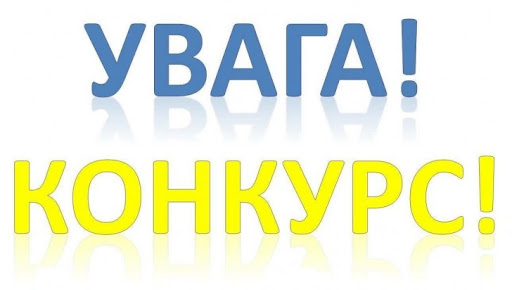 ІНФОРМАЦІЙНИЙ ЛИСТ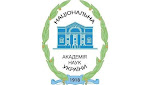 Національна академія наук України оголошує конкурс на здобуття премій для молодих учених і студентів закладів вищої освіти за кращі наукові роботи.За роботи в галузі природничих, технічних і соціогуманітарних наук Президія НАН України щороку (в лютому) присуджує чотирнадцять премій для молодих учених і чотирнадцять премій для студентів закладів вищої освіти. Премії присуджуються окремим авторам або колективу авторів за кращі наукові роботи, а також за серії наукових робіт з єдиної тематики, за відкриття та винаходи. Колектив, висунутий на присудження премії, повинен включати лише основних авторів, чий внесок був найвагомішим, і складатися не більш як з трьох осіб. Особам, удостоєним премій, на загальних зборах відповідного відділення Національної академії наук України вручаються дипломи встановленого зразка.На конкурс не приймаються роботи, які раніше були удостоєні премій НАН України, галузевих академій України або спеціальних премій інших відомств, що присуджуються за конкурсами.Не приймаються на конкурс також збірники наукових робіт різних авторів.В конкурсі можуть брати участь наукові співробітники, викладачі, стажери-дослідники, аспіранти науково-дослідних установ, закладів вищої освіти віком до 35 років включно, студенти, а також аспіранти та студенти зарубіжних країн, які навчаються в наукових установах та закладах вищої освіти України.Право висувати кандидатів на здобуття премій надається: дійсним членам і членам-кореспондентам НАН України; ученим радам наукових установ і закладів вищої освіти, колегіям (президіям) міністерств і відомств України, технічним радам промислових підприємств, конструкторських бюро, радам наукових і науково-технічних товариств, що підтверджується витягом з протоколу засідання вченої ради установи або відповідного органу підприємства, організації, чи відомства.Граничний термін подання роботи на конкурс – 15 грудня 2022 р.Організація, яка висунула роботу на присудження премії молодим ученим та студентам, подає до Президії НАН України (01601, м. Київ, вул. Володимирська, 54, телефони для довідок: (044) 239-64-24; (044)  239-64-63) в оформленому належним чином вигляді з написом на титульному аркуші: “На здобуття премій НАН України для молодих учених (студентів)” та зазначенням відділення НАН України відповідно до тематики роботи:а) офіційний лист установи щодо направлення конкретної роботи на конкурс (на бланку) в 2-х примірниках, скріплений гербовою печаткою установи;б) обґрунтоване подання, що включає назву, наукову характеристику роботи й коротку анотацію;в) опубліковану наукову роботу (серію робіт), матеріали наукового дослідження або винаходу у 2-х ідентично оформлених примірниках – на конкурс молодих учених;г) наукову роботу, матеріали наукового дослідження або винаходу в 1 примірнику – на конкурс студентів;д) конкретну довідку у відсотково-цифровій формі про творчий внесок кожного члена авторського колективу, який складається з не більше як трьох осіб, у роботу або серію робіт, висунених на конкурс;е) довідку про те, що роботи, які подаються на конкурс, не було раніше удостоєно премій НАН України, національних галузевих академій наук або спеціальних премій інших відомств, що присуджуються за конкурсом;є) не менше двох рецензій сторонніх організацій (із зазначенням адреси);ж) відомості про автора: прізвище, ім’я, по батькові, повна дата народження, місце роботи, науковий ступінь й посада (для студентів – заклад вищої освіти, факультет, курс у розгорнутому вигляді), домашня та електронна адреси, номер телефону (службовий, домашній та мобільний), ксерокопія довідки про надання ідентифікаційного коду;з) згоду на збір та обробку персональних даних (на відповідному бланку).Всі матеріали, які подаються на конкурс, повинні бути відповідно оформлені: роботи (неопубліковані) підписані авторами, довідки і рекомендації – керівниками установ (закладів вищої освіти) й скріплені печаткою даної установи. Сторінковий обсяг кожного супровідного документа не регламентується.Роботи, оформлені неналежним чином, до участі в конкурсі не допускаються.Науково-дослідна частина пропонує прийняти участь у Конкурсі та подати до розгляду на засіданні Постійної комісії Вченої ради з питань організації наукової роботи пропозиції від навчально-наукових інститутів/ факультетів щодо кандидатур, які братимуть участь у внутрішньому конкурсі, такі документи в електронному та паперовому вигляді: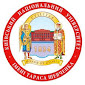 Обґрунтоване подання на претендента, що включає назву, наукову характеристику роботи й коротку анотацію за підписом директора інституту/декана факультету та скріплене печаткою;Витяг із протоколу засідання вченої ради  Інституту/факультету за підписом  директора інституту/декана факультету та засвідчений печаткою;Відомості про автора: прізвище, ім’я, по батькові, повна дата народження, місце роботи, науковий ступінь й посада (для студентів – заклад вищої освіти, факультет, курс у розгорнутому вигляді), домашня та електронна адреси, номер телефону (службовий, домашній та мобільний), ксерокопія довідки про надання ідентифікаційного коду.Перелік наукових публікацій претендента за останні п’ять років, підписаний претендентом і завірений ученим секретарем за підписом  директора інституту/декана факультету та засвідчений печаткою.Згоду на збір та обробку персональних даних (додаток).Документи приймаються інформаційно-аналітичним сектором відділу науково-технічної інформації для підготовки та розгляду питання на засіданні Постійної комісії Вченої ради з питань організації наукової роботи до 27 вересня 2022 року включно (червоний корпус, вул. Володимирська, 60, кім. 107 «б»; телефони для довідок та консультацій: 239-31-74, 37-45; e-mail: premii.ndch@gmail.com).ДодатокЗГОДАна збір та обробку персональних данихЯ, П.І.Б. молодого вченого(П. І. Б.)(народився(лася) «XX» yyyyyyyyyy ХХXX року, паспорт серії XX № XXXXXX) шляхом підписання цього тексту, відповідно до Закону України «Про захист персональних даних» від 01.06.2010 №2297-VІ надаю згоду Національній академії наук України на обробку моїх персональних даних (ідентифікаційні дані: ПІБ, фото, адреса, місце навчання/роботи/проживання, посада, телефон робочий/мобільний/домашній), особисті відомості (вік, стать, освіта, спеціальність, наукова ступінь, вчене звання), дані про державні/академічні/інші відзнаки та нагороди, з метою здійснення заходів щодо матеріального та морального стимулювання аспірантів та науковців установ НАН України, зокрема з присудження державних премій та стипендій. Також мої персональні дані (ПІБ, фото, місце роботи/навчання, посада, вік, стать, освіта, спеціальність, наукова ступінь, вчене звання) та дані про наукові здобутки можуть бути представлені на офіційному веб-сайті НАН України, з метою інформування та їх популяризації через мережу Інтернет. Ця згода надається на термін поки не мине потреба.Мої персональні дані, на обробку яких надано цю згоду, можуть бути передані третім особам (Комітету з Державних премій в галузі науки і техніки, Комітету Верховної Ради України з питань науки і освіти, тощо, а у випадках реорганізації зазначених третіх осіб – їхнім правонаступникам), а також у випадках, передбачених законодавством України. Передача моїх персональних даних третім особам у випадках, не передбачених законодавством України, здійснюється тільки за погодженням зі мною.«XX» xxxxxxxx 20__ року, підпис молодого вченого (ініціали та прізвище молодого вченого)Особу та підпис ініціали та прізвище молодого вченого перевіреноВідповідальна особа від НАН України  ______________________ (__________________)М.П.Роботи, за які не присуджено премії, не зберігаються в НАН України і за бажанням можуть бути повернені. Я, ініціали та прізвище молодого вченогопосвідчую, що отримав повідомлення про включення інформації про мене до бази персональних даних з метою їх обробки та представлення на офіційному веб-сайті НАН України, передачі визначеним третім особам у випадках передбачених законодавством України, а також відомості про мої права, визначені Законом України «Про захист персональних даних», і про осіб, яким мої далі надаються, для виконання зазначеної мети.«___»_____________________20__ року.підпис молодого вченого       (підпис)Видано ініціали та прізвище молодого вченого                          (П. І. Б.)Повідомляємо, що надані Вами відомості включені до бази персональних даних, володільцем яких є Національна академія наук України з метою їх обробки, для ведення обліку в межах, передбачених законодавством України. Для виконання вищезазначеної мети Ваші персональні дані можуть надаватись третім особам, безпосередньо задіяним в обробці цих даних. Відповідно до ст. 8 Закону України «Про захист персональних даних» суб'єкт персональних даних мас право:1) знати про місцезнаходження персональних даних, яка містить його персональні дані, її призначення та найменування, місцезнаходження та/або місце проживання (перебування) володільця чи розпорядника персональних даних або дати відповідне доручення щодо отримання цієї інформації уповноваженим ним особам, крім випадків, встановлених законом;2) отримувати інформацію про умови надання доступу до персональних даних, зокрема інформацію про третіх осіб, яким передаються його персональні дані;3) на доступ до своїх персональних даних;4) отримувати не пізніш як за тридцять календарних днів з дня надходження запиту, крім випадків, передбачених законом, відповідь про те, чи зберігаються його персональні дані у відповідній базі персональних даних, а також отримувати зміст його персональних даних, які зберігаються;5) пред’являти вмотивовану вимогу володільцю персональних даних із запереченням проти обробки своїх персональних даних;6) пред'являти вмотивовану вимогу щодо зміни або знищення своїх персональних даних будь-яким володільцем та розпорядником персональних даних, якщо ці дані обробляються незаконно чи є недостовірними;7) на захист своїх персональних даних від незаконної обробки та випадкової втрати, знищення, пошкодження у зв'язку з умисним приховуванням, ненаданням чи несвоєчасним їх наданням, а також на захист від надання відомостей, що є недостовірними чи ганьблять честь, гідність та ділову репутацію фізичної особи;8) звертатися із скаргами на обробку своїх персональних даних до органів державної влади та посадових осіб, до повноважень яких належить забезпечення захисту персональних даних, або до суду;9) застосовувати засоби правового захисту в разі порушення законодавства про захист персональних даних;10) вносити застереження стосовно обмеження права на обробку своїх персональних даних під час надання згоди;11) відкликати згоду на обробку персональних даних;12) знати механізм автоматичної обробки персональних даних;13) на захист від автоматизованого рішення, яке має для нього правові наслідки.